Q1. Fill in the blanks3. The CEC increases when pH increase.CEC determination comprise of three stages :-  1-   Saturation with a cation.   2-   Washing.   3-   Replacement or extraction of an indicator cation.Methods of analysisDry combustion method. Wet digestion method.Loss on ignition method.Points taken into consideration with samplingUniformity of samples in weight or volume.Must be avoiding samples from.Wet soils.Near roads. 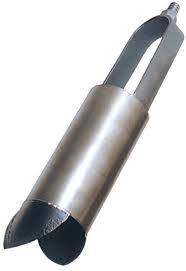 The storage of fertilizer in the field.Top of hills or valleys. Q2. what is the EC of a soil with the following ion concentrations?A1.                              ∑cation or anion meq/L    EC (dSm-1) =                                              10= (1+2+1+0.5)/10=4.5/10=0.45 dS/mQ3. What is the EC of a soil at 25c, if its EC at room temperature (21c) was 3.1 dS/mEC will increase 2% with increase of each Celsius degreeThe difference of temperature is 25-21=4CEC at 25c = EC + (EC * 4*2/100) = 3.1+(3.1*4*2/100)= 3.1+0.248= 3.348 dS/mIonCa2+Mg2+K+Na+HCO3-CO3=Cl-SO4=Conc, meq/L1210.52110.5